LOJA FLORES DO SERTÃO – PONTO DE COMERCIALIZAÇAO DA APAEB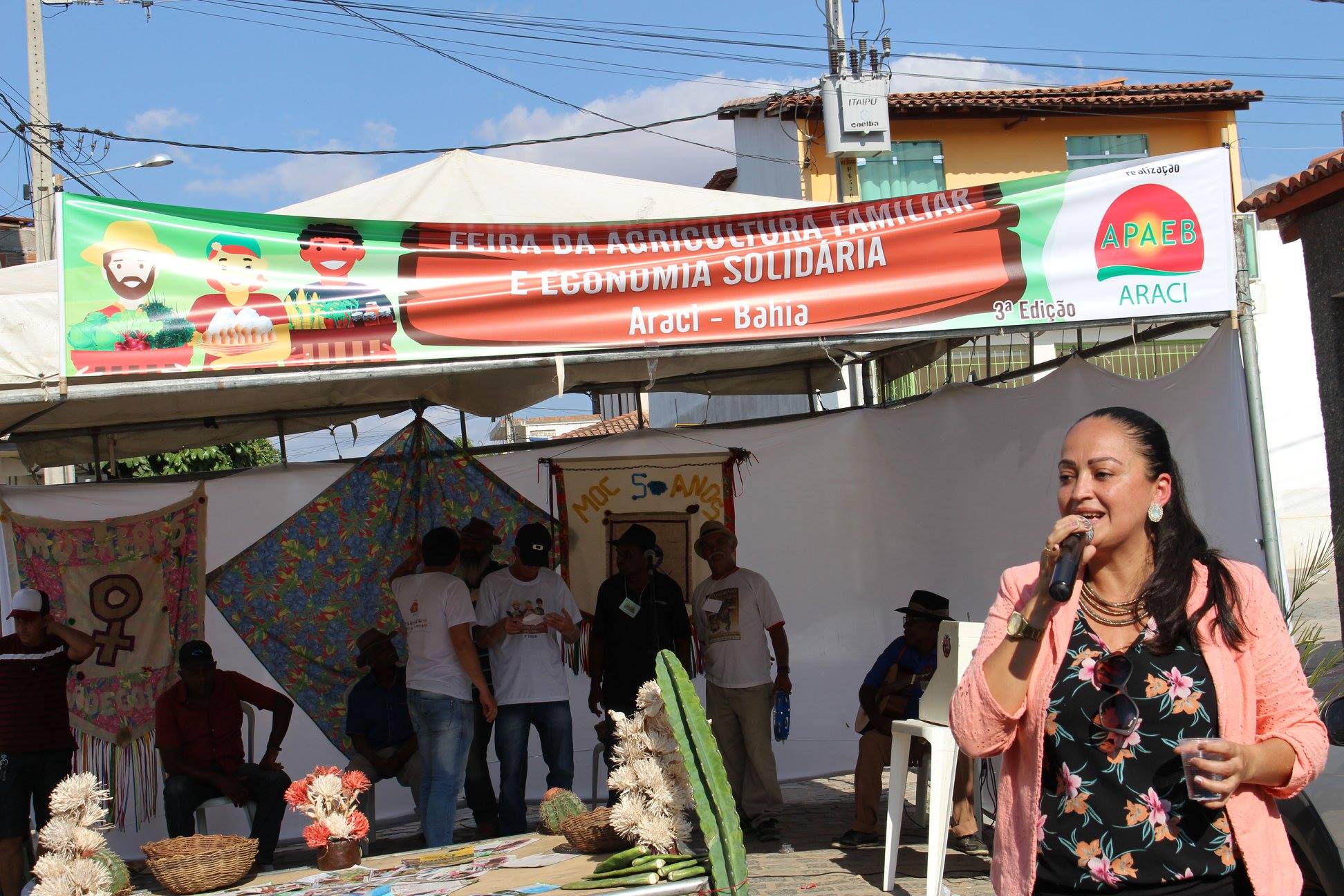 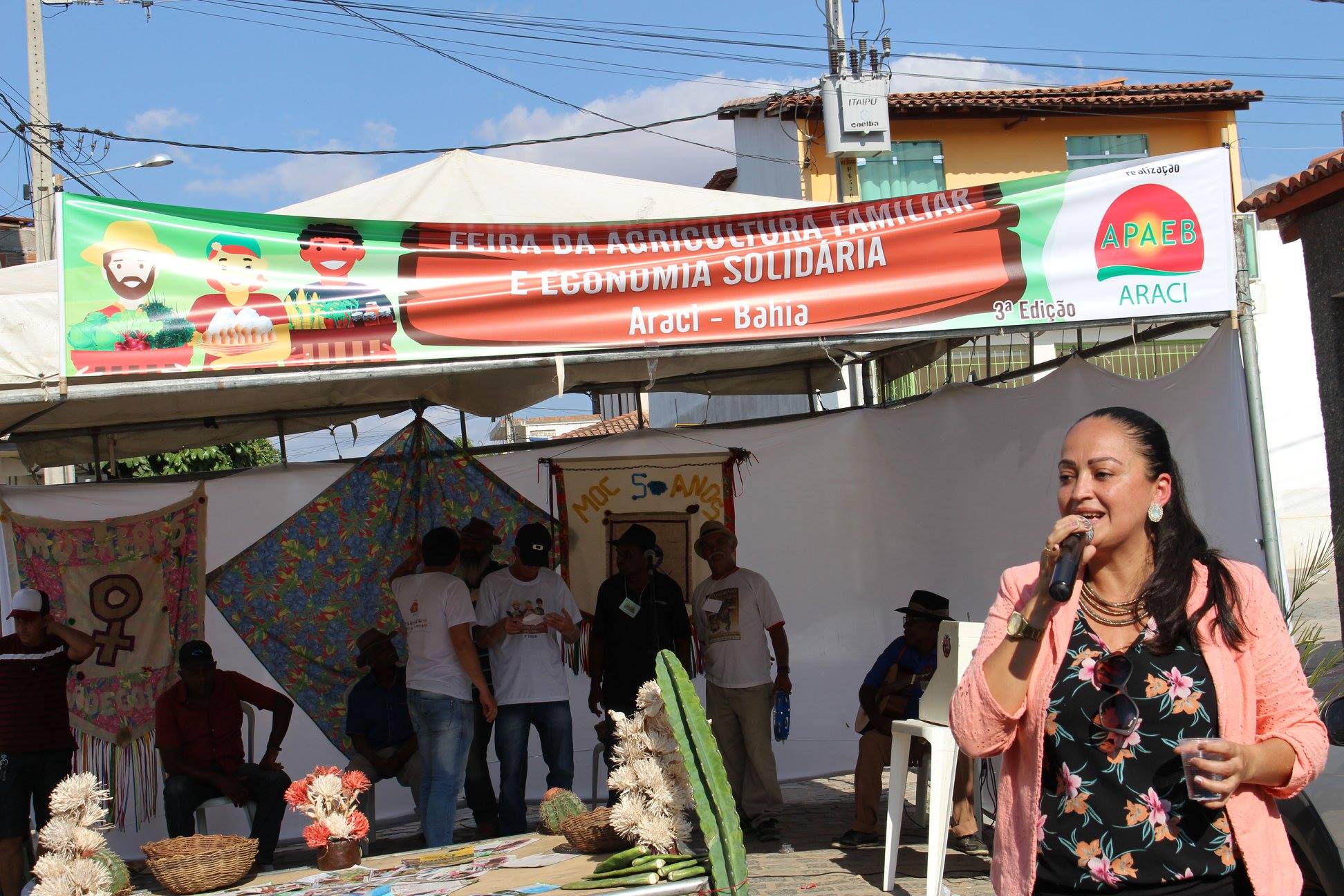 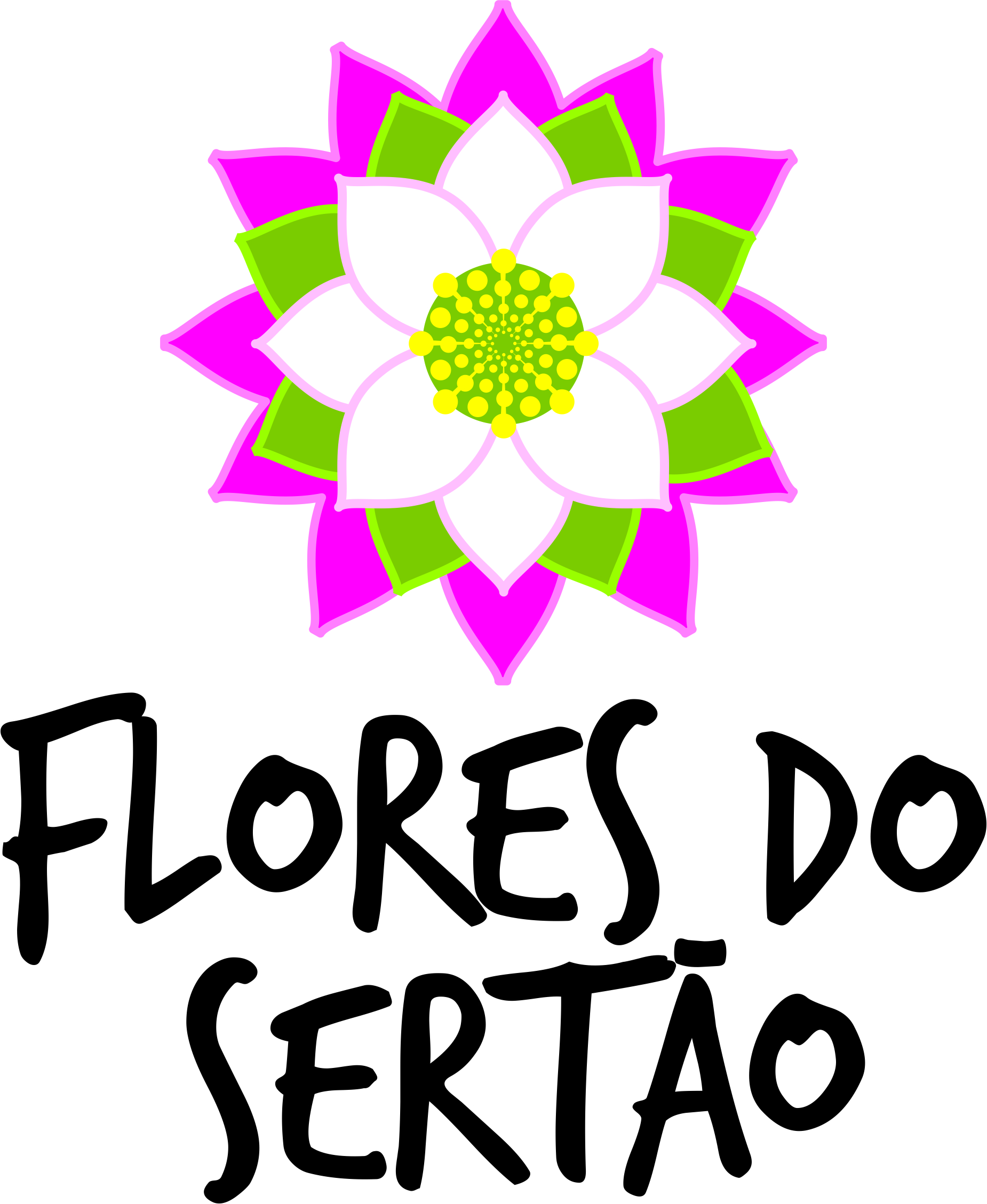 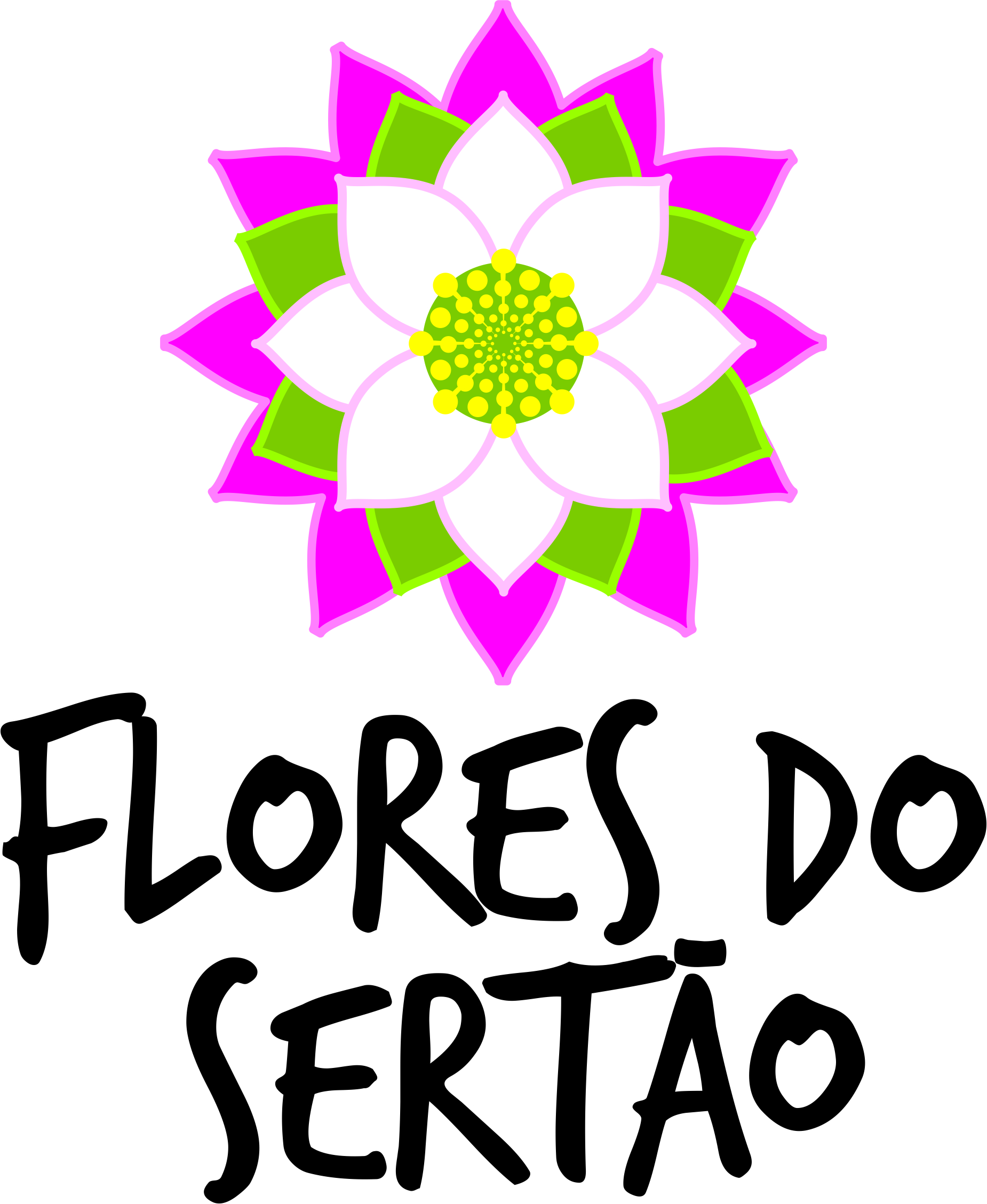 CNPJ: 42753426/0001-66HISTORICO DOS GRUPOSGRUPO:  COMUNIDADE: DATA DE FUNDAÇÃO: QUEM PARTICIPA DO GRUPO:COMO O GRUPO FOI CRIADO:QUAIS PRODUTOS O GRUPO COMERCIALIZA:UM POUCO DA HISTORIA DE CADA PRODUTO ( como o produto e feito e como foi criado):NomeCPF